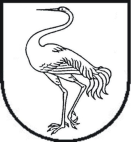 VISAGINO VAIKŲ LOPŠELIS-DARŽELIS„KŪLVERSTUKAS”VISAGINO SAVIVALDYBĖS KOVOS SU KORUPCIJA 2012-2014 METŲ PROGRAMOS ĮGYVENDINIMO PRIEMONIŲ PLANO VYKDYMAS2013 M. ATASKAITA2014 m. sausio 8 d.Direktorė                                                                                                       Vilija KriaučiūnienėPriemonės Nr. (pagal priemonių planą)PriemonėLaukiamo rezultato pasiekimas (kiekybinė ir/ar kokybinė išraiška)Tikslo rezultato kriterijaiTikslo rezultato pasiekimasPastabos   1             2         3           4         5      6    2.Skelbti savivaldybės teisės aktus, reglamentuojančius viešųjų paslaugų teikimą, paslaugas teikiančių įstaigų internetinėse svetainėse.Paskelbtų teisės aktų skaičius.Visi lopšelio-darželio teisės aktai, reglamentuojantys viešųjų paslaugų teikimo tvarką, skelbiami viešai.2013 m, Lopšelio-darželio internetinėje svetainėje www.visaginokulverstukas.lt  paskelbti lopšelio-darželio nuostatai, mokesčio ir lengvatų už ikimokyklinio ir priešmokyklinio amžiaus vaikų išlaikymą tvarkos aprašas.2013 m. viešųjų pirkinių planas.2013 m. įstaigos finansinės ataskaitos.      4.Organizuoti  įstaigų darbuotojų mokymus dėl teisės aktų projektų vertinimo korupcijos, socialinių, finansų požiūriais.Mokymuose dalyvavusių darbuotojų skaičius.Lopšelio-darželio darbuotojai supažindinti su teisės aktų projektų vertinimu.Visi lopšelio-darželio darbuotojai supažindinti su Visagino savivaldybės įstaigų teisės aktų ir jų projektų antikorupcinio vertinimo metodika, patvirtinta Visagino savivaldybės sprendimu Nr. TS- 155     9.Organizuoti  įstaigų darbuotojų mokymus dėl, susijusius su antikorupcine veikla.Mokymo renginių ir dalyvių skaičius.Nuolatinis darbuotojų švietimas antikorupcijos tema.Susirinkimų  metu organizavome mokymus antikorupcijos tema, mokymuose dalyvavo 50 įstaigos darbuotojų.